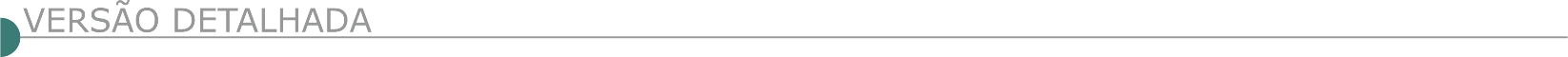 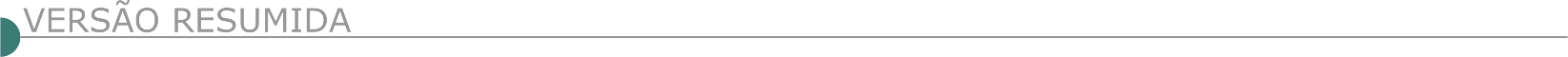  PREFEITURA MUNICIPAL DE BRASILÂNDIA DE MINAS/ MG - SEC EXEC DE ADMIN E PLANEJAMENTO PUBLICAÇÃO TOMADA DE PREÇOS 04_2020 EDITAL DA TOMADA DE PREÇOS Nº 04/2020 A Prefeitura Municipal de Brasilândia de Minas MG, torna público que no dia 15 de maio de 2020, a partir das 14h30min, será realizada a sessão relativa à licitação na modalidade Tomada de Preços cujo objeto é Contratação de empresa para execução de obras de serviços de engenharia civil do tipo menor preço por empreitada Global (mão de obra e materiais), com a execução de pavimentação asfáltica em CBUQ=3,0cm, concreto betuminoso usinado a quente, trecho da Avenida Luzia de Matos Silva, Bairro Porto, com recursos oriundos do Contrato de Repasse 885934/2019, Operação 1064415-36/2019/MDR-CAIXA e o Município de Brasilândia de Minas MG. Maiores informações poderão ser obtidas pelo tel. 38-35621202, ou e-mail – licitacao@brasilandiademinas.mg.gov.br, www.brasilandiademinas.mg.gov.br ou no edifício sede da Prefeitura.PREFEITURA MUNICIPAL DE CARMO DO CAJURU/ MG - AVISO DE LICITAÇÃO - PL Nº. 89/20 - TP Nº. 02/20. Objeto: Contratação de empresa especializada para construção de viaduto sobre linha férrea, que interligará os Bairros Vale Verde I, II e III aos Distritos Industriais I e II, localizados no Município de Carmo do Cajuru. Entrega e abertura dos envelopes: dia 18/05/20 às 13h00min. Info tel. (037) 3244-0704 e-mail contratos@carmodocajuru.mg.gov.br.  PREFEITURA MUNICIPAL DA CAMPANHA/ MG - CONCORRÊNCIA N° 00002/2020 EXTRATO DE EDITAL PREFEITURA MUNICIPAL DA CAMPANHA/MG – CNPJ n° 18.712.174/0001-42, Torna Pública o Extrato de Edital n° 30/2020 - Processo Licitatório nº 00039/2020 – Modalidade: Concorrência nº 0002/2020 – CONTRATAÇÃO DE EMPRESA SOB O REGIME DE EXECUÇÃO POR PREÇO GLOBAL COM APLICAÇÃO TOTAL DE MÃO-DE-OBRA E MATERIAIS DESTINADOS À CONSTRUÇÃO DA CRECHE DO CANADÁ NO BAIRRO SÃO DOMINGOS – CAMPANHA – MG - RECURSO PRÓPRIO Dotações 2020: Red. 281 - 02.02.02.04.122.1302.4.007.3390.30.00 R$ 960.061,98 (Novecentos e sessenta mil e sessenta e um reais e noventa e oito centavos). - Data de Abertura: 04/06/2020 às 09:00 horas. Informações site: www.campanha.mg.gov.br ou na sede da Prefeitura Municipal da Campanha/Depto de Compras e Licitações – Rua Dr. Brandão, n° 59 – Centro – Campanha – MG, Cep: 37400-000 – Fone/Fax: (35)3261-1059 – Email: licitacampanha@gmail.com.  PREFEITURA MUNICIPAL DE CÁSSIA/ MG - CONTRATAÇÃO DE EMPRESA ESPECIALIZADA PARA A EXECUÇÃO DE OBRA DE AMPLIAÇÃO DO “CENTRO MUNICIPAL DE EDUCAÇÃO INFANTIL DONA NORMA PINTO BORGES” NO MUNICÍPIO DE CÁSSIA/MG - PL 0207/2020 - TP 002/20. A Prefeitura de Cássia/MG torna público para o conhecimento dos interessados, que realizará licitação na modalidade TOMADA DE PREÇOS, em Sessão Pública em sua sede, na Rua Argentina, nº 150, Bairro Jardim Alvorada, na sala da Seção de Licitações e Contratos, às 9h do dia 13 de Maio de 2020, quando será recebido o credenciamento, envelopes de documentos para habilitação (nº 01) e de proposta comercial (nº 02), tendo como objeto a “Contratação de Empresa Especializada para a Execução de obra de Ampliação do “Centro Municipal de Educação Infantil Dona Norma Pinto Borges” no Município de Cássia/MG", conforme Projeto Básico constantes nos anexos do Edital, cujo critério de julgamento será o de “Menor Preço Global”, conforme anexo I, sendo a VISITA TÉCNICA FACULTATIVA, podendo ser realizada em qualquer data até 12/05/2020 (terça-feira), nos horários de expediente da Secretaria Municipal de Obras e Infraestrutura (das 7h às 11h e das 13h às 17h), devendo os interessados agendar a visita técnica pelo telefone (0**35) 3541-5700 – Ramais 5713 ou 5723 ou pelo e-mail aristides.campos@cassia.mg.gov.br, sendo que no dia 01 (primeiro) de Maio não haverá expediente devido ao Feriado, e nos Finais de Semana). O Edital está à disposição dos interessados na sede da Prefeitura Municipal, das 7h às 11h e das 13h às 17h – informações pelo tel. (0**35)3541-5700/Ramais 5709 ou 5710, pelos e-mails daniela.sampaio@cassia.mg.gov.br e/ou alessandro.andrade@cassia.mg.gov.br e www.cassia.mg.gov.br, clicando em Publicações Oficiais e, em seguida, em Licitações. PREFEITURA MUNICIPAL DE IBIÁ DEPARTAMENTO DE LICITAÇÃO AVISO DE LICITAÇÃO - TOMADA DE PREÇOS N° 006/2020 A Prefeitura Municipal de Ibiá-MG torna público que, no dia 15/05/2020 às 12:30 horas, realizará licitação na modalidade TOMADA DE PREÇOS nº 006/2020 para a contratação de empresa especializada para execução de reforma no CRAS (Centro de Referência de Assistência Social), localizado na Rua 200, n° 96, Dona Maroca, na Cidade de Ibiá-MG, incluindo materiais e mão de obra. A aquisição do edital será feita através do site www.ibia.mg.gov.br - Maiores informações pelo telefone (34)3631- 5754 PREFEITURA MUNICIPAL DE JOÃO PINHEIRO TOMADA DE PREÇOS Nº 006/2020 PREFEITURA MUNICIPAL DE JOÃO PINHEIRO/MG Abertura dia 14/05/2020 às 09h00, tipo Menor Preço - Global, objetivando a contratação, sob o regime de empreitada e com o fornecimento de mão-de-obra, equipamentos, materiais, ferramentas e etc., dos serviços e obras de ações de melhorias de trânsito em vias Urbanas – recapeamento de vias de trânsito em diversos bairros - no Município de João Pinheiro MG. O Edital poderá ser acessado no site www.joaopinheiro.mg.gov.br. Maiores informações no Depto. De Compras da Prefeitura de João Pinheiro/MG - Pç. Cel. Hermógenes, 60, Centro, CEP 38770-000, p/ e-mail: licita@joaopinheiro.mg.gov.br ou p/ telefone (38) 3561-5511, das 08h00 às 11h00 e 13h00 às 17h30. PREFEITURA MUNICIPAL DE LAGOA SANTA/ MG - ABERTURA DA TOMADA DE PREÇOS 006/2020 Dia 15/5/2020 às 09h30min, com recebimento dos envelopes até 09h. Objeto: contratação de empresa de engenharia para realização da obra de reforma da Unidade Básica de Saúde do Campinho, com recursos oriundos da emenda parlamentar nº 37130002, com fornecimento de materiais, equipamentos necessários e mão de obra. O edital na íntegra estará disponível na Rua São João, 290 – Centro, no horário de 12h às 17h e/ou no site www.lagoasanta.mg.gov.br. DEPARTAMENTO DE LICITAÇÕES ABERTURA DA TOMADA DE PREÇOS 007/2020Abertura da Tomada de Preços 007/2020 no dia 18/5/2020 às 09h30min, com recebimento dos envelopes até 09h. Objeto: Contratação de empresa de engenharia para a realização da obra de reforma da Unidade Básica de Saúde da Lapinha, com recursos oriundos da emenda parlamentar nº 27590018, com fornecimento de materiais, equipamentos necessários e mão de obra. O edital na íntegra estará disponível na Rua São João, 290 – Centro, no horário de 12h às 17h e/ou no site www.lagoasanta.mg.gov.br.  PREFEITURA MUNICIPAL DE PERDIGÃO-MG, TORNA PÚBLICO A ABERTURA DO PROCESSO LICITATÓRIO Nº: 000040/2020, TOMADA DE PREÇOS Nº: 000007/2020. Objeto: CONTRATAÇÃO DE EMPRESA ESPECIALIZADA PARA EXECUÇÃO DE OBRA DE PAISAGISMO PARA REVITALIZAÇÃO DO PARQUE URBANO MUNICIPAL DENOMINADO SEBASTIÃO TEODORO NO MUNICÍPIO DE PERDIGÃO. Entrega dos Envelopes: 18/05/2020 às 08:30. Mais informações pelo e-mail: licitacao@perdigao.mg.gov.br ou Website: https://perdigao.mg.gov.br/arquivo/licitacoes.  PREFEITURA MUNICIPAL DE ROSARIO DA LIMEIRA/ MG - TOMADA DE PREÇO 06/2020Prefeitura Municipal de Rosário da Limeira/MG torna público, que fará realizar licitação na modalidade Tomada de Preço nº 006/2020, na data de 15/05/2020, às 09h00min, objetivando a contratação de empresa na área de construção civil, objetivando a ampliação e reforma do prédio da Creche Municipal, tudo em conformidade com planta, projetos e memorial descritivo. A execução se dará com recursos advindos da União/pré-sal. Informações no Setor de Licitações da Prefeitura Municipal, situado na Praça Nossa Senhora de Fátima, nº 232, Centro, Rosário da Limeira/MG. PREFEITURA MUNICIPAL DE SÃO LOURENÇO LICITAÇÕES E COMPRAS EXTRATO DE LICITAÇÃO PROCESSO 035/2020 - PREGÃO ELETRÔNICO 015/2020 - 2ª CHAMADA Objeto: Prestação de serviços com fornecimento de materiais para reparos em calçamentos de poliédrico, paralelepípedo, bloquetes sextavados, sarjetas e meios-fios em ruas e avenidas da cidade de São Lourenço, para eventual e futura contratação, com inscrição em ATA DE REGISTRO DE PREÇOS. Sessão Pública às 13:00h do dia 14/05/2020. Credenciamento: até as 13:00h do dia 14/05/2020. Apresentação das propostas: até as 13:00h do dia 14/05/2020. Início dos lances: sob comando do pregoeiro após completar a análise das propostas. Para todas as referências de tempo será observado o horário de Brasília – DF. Editais e informações complementares na sede da Prefeitura Municipal, na Gerência de Licitações pelo telefone (35) 3339-2744, ou no site www.saolourenco.mg.gov.br.  PREFEITURA MUNICIPAL DE VESPASIANO/ MG - COMPRAS E LICITAÇÕES PL 56/2020 - CONCORRÊNCIA PÚBLICA 02/2020. AVISO DE LICITAÇÃO. OBJETO: Contratação de empresa especializada para executar serviços de construção de Escola Municipal, na Rua Bambuí, nº 101, no bairro Santa Clara. PROTOCOLO DOS ENVELOPES: Até às 10h do dia 03/06/2020. Edital disponível no site http://www.vespasiano.mg.gov.br. COMPRAS E LICITAÇÕES PL 57/2020 - CONCORRÊNCIA PÚBLICA 03/2020. AVISO DE LICITAÇÃO. OBJETO: Contratação de empresa especializada para executar serviços de construção de Escola Municipal no bairro Imperial. PROTOCOLO DOS ENVELOPES: Até às 10h do dia 05/06/2020. Edital disponível no site http://www.vespasiano.mg.gov.br.  ESTADO DA BA - PREFEITURA MUNICIPAL DE BOA VISTA DO TUPIM AVISO DE LICITAÇÃO CONCORRÊNCIA PÚBLICA Nº 2/2020 Dia 26/05/2020 às 9h. Construção de escola com 12 salas, padrão FNDE. Edital: e-mail licitacaopmbvt@gmail.com, na sede e www.boavistadotupim.ba.gov.br/site/editais. Informações: na sede, tel. 7533262211. Outros atos: www.boavistadotupim.ba.gov.br.  PREFEITURA MUNICIPAL DE MACAÚBAS/ BA - AVISO DE LICITAÇÃO CONCORRÊNCIA Nº 6/2020 A Concorrência n°. 6-2020, tipo menor preço, regime de empreitada por preço unitário, objeto: contratação de empresa do ramo de engenharia/arquitetura para execução de obra de PAVIMENTAÇÃO asfáltica em vias urbanas localizadas neste município, com utilização de recursos provenientes da cessão onerosa disposta na Lei nº 13.885/2019. Valor R$ 708.983,99. Sessão inicial 01/06/2020, às 09:00h. Edital e anexos disponíveis na sede desta Prefeitura (setor de licitações) e nos endereços: http://www.ipmbrasil.org.br/PORTALMUNICIPIO/ba/pmmacaubas/diario e www.macaubas.ba.gov.br/licitacoes. Outras informações pelo telefone (77) 98105-8098 ou através do e-mail "licitacao@macaubas.ba.gov.br".  PREFEITURA MUNICIPAL DE NOVA VIÇOSA/ BA - AVISOS DE LICITAÇÃO RDC - COMUM Nº 6/2020 PROCESSO ADMINISTRATIVO 799/2020 A CPL do Município de Nova Viçosa-BA, torna público que será realizado no dia 19/05/2020 às 9h na sala da CPL, situada a Av. Oceânica 2.994, Bairro Abrolhos I Nova Viçosa Bahia, Processo Licitatório na Modalidade REGIME DIFERENCIADO DE CONTRATAÇÃO - RDC- COMUM Nº. 006/2020 para contratação de empresa especializada para prestação de serviço de engenharia, voltado a reforma das escolas municipais: ESCOLA AILTON MARQUES e ESCOLA ANÍSIO MARQUES, de acordo com Termo de Referência Anexo I. O Edital deverá ser retirado pelos interessados junto a Comissão de Licitação no endereço acima.RDC - COMUM Nº 7/2020 PROCESSO ADMINISTRATIVO 800/2020. A CPL do Município de Nova Viçosa-BA, torna público que será realizado no dia 20/05/2020 às 9h na sala da CPL, situada a Av. Oceânica 2.994, Bairro Abrolhos I Nova Viçosa Bahia, Processo Licitatório na Modalidade REGIME DIFERENCIADO DE CONTRATAÇÃO - RDC Nº. 007/2020 para contratação de empresa especializada para prestação de serviço de engenharia, voltado a reforma das escolas municipais: ESCOLA HENRIQUE BRITO/ESCOLA MAURILIO ALVES/ESCOLA BELA VISTA, de acordo com Termo de Referência Anexo I. O Edital deverá ser retirado pelos interessados junto a Comissão de Licitação no endereço acima. RDC - COMUM- Nº 8/2020 PROCESSO ADMINISTRATIVO Nº 801/2020. A CPL do Município de Nova Viçosa-BA, torna público que será realizado no dia 21/05/2020 às 9h na sala da CPL, situada a Av. Oceânica 2.994, Bairro Abrolhos I Nova Viçosa Bahia, licitação na Modalidade - REGIME DIFERENCIADO DE CONTRATAÇÃO- RDC Nº. 008/2020, que tem como objeto a contratação de empresa especializada para prestação de serviço de engenharia, voltado a reforma e ampliação das escolas municipais de Nova Viçosa-BA: ESCOLA DEOLISANO RODRIGUES DE SOUZA, ESCOLA OSCAR CARDOSO, ESCOLA RAUL GAZINELLI e ESCOLA THEONES SOARES DA FONSECA, conforme projeto em anexo e demais peças gráficas, em razão de interesse público. PREFEITURA MUNICIPAL DE SANTA LUZ AVISOS DE LICITAÇÃO - CONCORRÊNCIA PÚBLICA Nº 1/2020A Prefeitura Municipal de Santaluz avisa que realizará as seguintes Licitações CONCORRÊNCIA PÚBLICA Nº 1/2020 Objeto: Contratação de Empresa Para Construção de Pavimentação Em Paralelepípedos e Meio Fio Com Pedras Granítica e Reassentamento de Paralelepípedos Na Sede e Zona Rural do Município de Santaluz - Bahia. Abertura: 29/05/2020 às 08h:30 min. CONCORRÊNCIA PÚBLICA Nº 2/2020 Objeto: Contratação de Empresa Para Construção de Uma Capela No Hospital Municipal Petronilio Evangelista e Construção de (06) Seis Pontos Para Abrigar Passageiros A Espera de Ônibus Na Sede do Município de Santaluz - Bahia. Abertura: 28/05/2020 às 08h:30 min. GOVERNO DO ESTADO DE SÃO PAULO SERVIÇO AUTÔNOMO DE ÁGUA E ESGOTOS DE MOGI MIRIM - SAAE AVISOS DE LICITAÇÃO CONCORRÊNCIA Nº 4/2020 Objeto: Contratação de empresa especializada para execução de obras e serviços de engenharia, conforme segue: Item 01 - Execução de serviços de engenharia para construção da fundação e base de um reservatório no Jardim Aeroclube, no município de Mogi Mirim, SP e Item 02 - Aquisição de um reservatório, capacidade de 2.000.000,00 litros, para ser instalado no Jardim Aeroclube, no município de Mogi Mirim, SP. DATA LIMITE PARA RECEBIMENTO DOS ENVELOPES: 29 de maio de 2020, até às 08 horas e 55 minutos, com abertura às 09 horas. ESTADO DO RJ - PREFEITURA MUNICIPAL DE RIO BONITO AVISO DE LICITAÇÃO CONCORRÊNCIA Nº 2/2020 A Prefeitura Municipal de Rio Bonito, Estado do Rio de Janeiro, pelo seu Presidente Senhor Márcio Munehar Kiuchi, devidamente autorizado pelo Excelentíssimo Senhor Prefeito Municipal, torna Público que fará realizar a licitação por Concorrência Pública nº 002/2020, referente ao Processo nº 1844/2020, cujo objeto é a Contratação de empresa de engenharia para obras de pavimentação em diversas ruas no Município de Rio Bonito. Propostas e Documentações serão recebidas e abertas no dia 28/05/2020 às 10:00 horas, no Prédio do Centro Administrativo, Bloco B, sito à Rua Ramira Schueller nº 10 - Retiro Schueller - Rio Bonito - RJ. O Edital completo será obtido no endereço acima citado a partir de sua publicação ou no site da Prefeitura (www.riobonito.rj.gov.br). Custo do Edital: 1 resma de A4. Outras informações poderão ser obtidas também no endereço supra, ou pelo telefone (021) 2734-0276, Ramal 2015 diariamente das 10:00 às 16:00 horas. PREFEITURA MUNICIPAL DE VASSOURAS/ RJ - AVISOS DE LICITAÇÃO CONCORRÊNCIA PÚBLICA Nº 1/2020 Torno público, nos termos da Lei 8.666/93, que realizaremos no dia 29/05/2020, às 10:00h, licitação na modalidade Concorrência, que tem como objeto a contratação de empresa especializada para Construção de uma galeria no bairro Residência, Vassouras-RJ. Edital disponível à Av. Otávio Gomes, 395, Centro, das 10h às 16h - 2ª a 6ª feira. Tel.: (24) 2491-9000, licitacaovassouras@gmail.com, www.vassouras.rj.gov.br. CONCORRÊNCIA PÚBLICA Nº 2/2020 Torno público, nos termos da Lei 8.666/93, que realizaremos no dia 01/06/2020, às 10:00h, licitação na modalidade Concorrência, que tem como objeto a contratação de empresa especializada para restauração, conservação e modernização do bem tombado nacional denominado Casa do Barão de Vassouras. Edital disponível à Av. Otávio Gomes, 395, Centro, das 10h às 16h - 2ª a 6ª feira. Tel.: (24) 2491-9000, licitacaovassouras@gmail.com, www.vassouras.rj.gov.br.  ESTADO DE SP - PREFEITURA MUNICIPAL DE PORTO FERREIRA AVISO DE LICITAÇÃO CONCORRÊNCIA Nº 7/2020 PROCESSO: 6.178/2020 Destinado a execução de obra e serviços de engenharia de Infraestrutura Urbana em diversas ruas do Município. Encerramento: 27/05/2020 às 9h30m. e sessão às 9h45. Edital: www.portoferreira.sp.gov.br, no link Empresas e Licitações. Esclarecimentos: editais@portoferreira.sp.gov.br. Porto Ferreira, 23/04/2020. PREFEITURA MUNICIPAL DE SÃO BERNARDO DO CAMPO/ SP - AVISO DE PRORROGAÇÃO CONCORRÊNCIA PÚBLICA PC.357/2020 - CP.10.003/2020 CONTRATAÇÃO DE Empresa Para Execução das Obras Remanescentes Para A Implantação do Corredor Couros, Contemplando As Obras de Arte Especiais Componentes do Empreendimento Denominado "Marginal do Córrego Ribeirão dos Couros". Considerando o artigo 6º da Resolução SA nº 04, de 26 de março de 2020 e a autorização do Sr. Secretário de Administração e Inovação, fica prorrogada a data da ENTREGA DOS ENVELOPES da licitação em epígrafe para o dia 25/05/2020 às 10h00. O edital está disponível para realização de download no site www.saobernardo.sp.gov.br/licitacao, bem como para consulta e obtenção no Serviço de Licitações e Operações - SA.213.1, na Av. Kennedy nº 1100 - "Prédio Gilberto Pasin", Bairro Anchieta, nesta cidade, das 8h30 às 17h00, devendo o interessado estar munido de CD (Compact Disc) gravável. PREFEITURA MUNICIPAL DE TATUÍ/ SP - AVISO DE LICITAÇÃO CONCORRÊNCIA Nº 1/2020 PROCESSO ADMINISTRATIVO Nº. 063/2020 Finalidade: Contratação de empresa especializada para recapeamento asfáltico nas seguintes ruas: LOTE I - RUA ONZE DE AGOSTO, RUA ISABEL TELLES, RUA TEOFILO DE ANDRADE GAMA, CONFORME CONTRATO DE REPASSE Nº. 896313/2019/ MDR/CAIXA, SENDO R$ 477.500,00 ORIUNDOS DO CONVENIO COM O MINISTERIO DO DESENVOLVIMENTO REGIONAL E R$ 63.092,68 RECURSOS PROPRIOS, LOTE II - RUA ROQUE DOS SANTOS, RUA LOURENÇO CECILIATO, RUA CÂNDIDO JOSÉ DE OLIVEIRA, RUA BATISTA REALI, RUA MARECHAL DEODORO DA FONSECA, RUA THOMAZ KERSHAW, RUA JULIO PICCHI, NILZO VANNI, RUA DEOCACYR SILVESTRE DOMINGUES, RUA ANTONIO BALLARIN, CONFORME CONTRATO DE REPASSE Nº. 896749/2019/MDR/CAIXA, SENDO R$ 955.000,00 ORIUNDOS DO CONVENIO COM O MINISTERIO DO DESENVOLVIMENTO REGIONAL E R$ 32.399,90 RECURSOS PROPRIOS, LOTE III - RUA VEREADOR ELIAS SALLUM, RUA GERTR U D ES MARIA DA CONÇEIÇÃO, RUA VEREADOR BENEDITO EUGENIO DOS SANTOS, CONFORME CONTRATO DE REPASSE Nº. 891249/2019/MDR/ CAIXA, SENDO R$ 477.500,00 ORIUNDOS DO CONVENIO COM O MINISTERIO DO DESENVOLVIMENTO REGIONAL E R$ 21.401,94 RECURSOS PROPRIOS. Comunicamos que se encontra aberta licitação para a finalidade acima mencionada, e a abertura será às 14:00 horas do dia 28/05/2020. O edital poderá ser adquirido sem custo via download no site www.tatui.sp.gov.br/tomadas ou no Departamento de Licitações da Prefeitura Municipal de Tatuí situada na Avenida Cônego João Clímaco, nº. 140, Centro - Tatuí/SP. Maiores informações: (015)3259-8452 ou licitacao@tatui.sp.gov.br.  PREFEITURA MUNICIPAL DE SÃO SEBASTIÃO AVISO DE LICITAÇÃO CONCORRÊNCIA PÚBLICA Nº 8/2019 PROCESSO Nº 61.887/2019 Objeto: Contratação de Empresa Especializada Para Execução de Serviços de Pavimentação de Logradouros Públicos Nos Bairros do Canto do Mar, Jaraguá e Enseada A Comissão Permanente de Licitações Especial de Obras e Serviços de Engenharia, Comunica Aos Interessados Que Fica Marcada Para O Dia 30/04/2020 às 10:00 Horas, Na Sala de Reuniões da Secretaria de Obras, Sito Na Avenida Guarda Mor Lobo Viana, 427 Bl. C Sl 01- Centro, A Abertura do Envelope nº 002 - Proposta.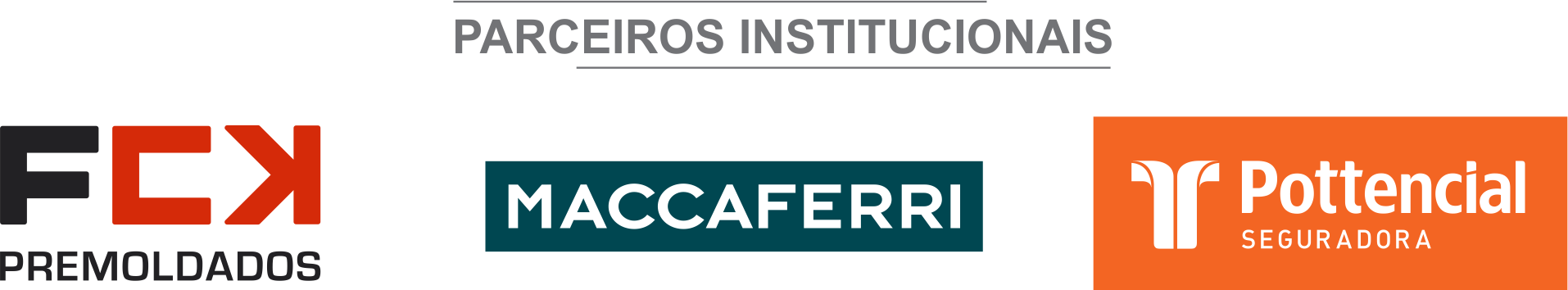 ÓRGÃO LICITANTE: - COHAB MINASÓRGÃO LICITANTE: - COHAB MINASEDITAL: LICITAÇÃO ELETRÔNICA COHAB MINAS 012/2020 - ADIAMENTOEDITAL: LICITAÇÃO ELETRÔNICA COHAB MINAS 012/2020 - ADIAMENTOEDITAL: LICITAÇÃO ELETRÔNICA COHAB MINAS 012/2020 - ADIAMENTOEDITAL: LICITAÇÃO ELETRÔNICA COHAB MINAS 012/2020 - ADIAMENTOEndereço: Rodovia Papa João Paulo II, 4001 - 14º andar (prédio Gerais) - Serra Verde - Belo Horizonte/MG. Informações: Telefax: (31) 3915-1505 – 3915-7022. E-mail: cpl@cohab.mg.gov.br.Site: www.compras.mg.gov.br - www.cohab.mg.gov.brEndereço: Rodovia Papa João Paulo II, 4001 - 14º andar (prédio Gerais) - Serra Verde - Belo Horizonte/MG. Informações: Telefax: (31) 3915-1505 – 3915-7022. E-mail: cpl@cohab.mg.gov.br.Site: www.compras.mg.gov.br - www.cohab.mg.gov.brEndereço: Rodovia Papa João Paulo II, 4001 - 14º andar (prédio Gerais) - Serra Verde - Belo Horizonte/MG. Informações: Telefax: (31) 3915-1505 – 3915-7022. E-mail: cpl@cohab.mg.gov.br.Site: www.compras.mg.gov.br - www.cohab.mg.gov.brEndereço: Rodovia Papa João Paulo II, 4001 - 14º andar (prédio Gerais) - Serra Verde - Belo Horizonte/MG. Informações: Telefax: (31) 3915-1505 – 3915-7022. E-mail: cpl@cohab.mg.gov.br.Site: www.compras.mg.gov.br - www.cohab.mg.gov.brEndereço: Rodovia Papa João Paulo II, 4001 - 14º andar (prédio Gerais) - Serra Verde - Belo Horizonte/MG. Informações: Telefax: (31) 3915-1505 – 3915-7022. E-mail: cpl@cohab.mg.gov.br.Site: www.compras.mg.gov.br - www.cohab.mg.gov.brEndereço: Rodovia Papa João Paulo II, 4001 - 14º andar (prédio Gerais) - Serra Verde - Belo Horizonte/MG. Informações: Telefax: (31) 3915-1505 – 3915-7022. E-mail: cpl@cohab.mg.gov.br.Site: www.compras.mg.gov.br - www.cohab.mg.gov.brOBJETO: A COMPANHIA DE HABITAÇÃO DO ESTADO DE MINAS GERAIS - COHAB MINAS, COM SEDE NA CIDADE ADMINISTRATIVA PRESIDENTE TANCREDO NEVES – RODOVIA PAPA JOÃO PAULO II, 4001 - 14° ANDAR – PRÉDIO GERAIS – BAIRRO SERRA VERDE – BELO HORIZONTE/MG, TORNA PÚBLICO QUE REALIZARÁ A LICITAÇÃO ELETRÔNICA N° COHAB MINAS 012/2020, COM MODO DE DISPUTA FECHADO; CRITÉRIO DE JULGAMENTO DE MAIOR DESCONTO A SER APLICADO LINEARMENTE SOBRE A PLANILHA DA COHAB MINAS; SOB O REGIME DE EMPREITADA POR PREÇO GLOBAL, OBJETIVANDO SELECIONAR EMPRESA DO RAMO DE ATIVIDADES DA CONSTRUÇÃO CIVIL, PARA A IMPLANTAÇÃO E CONSTRUÇÃO DE QUATRO PRÉDIOS TIPO MG.24.AP.2.47, COM 16 APARTAMENTOS POR PRÉDIO, TOTALIZANDO 64 APARTAMENTOS UM CENTRO DE CONVIVÊNCIA TIPO MG-1-CC-5X5 E TERRAPLENAGEM/OBRAS COMPLEMENTARES, NO EMPREENDIMENTO CONJUNTO HABITACIONAL GUARÁ I, MUNICÍPIO DE GUARANÉSIA/MG, CONFORME PROJETOS, PLANILHAS E ESPECIFICAÇÕES TÉCNICAS, COMPONENTES DESTE PROJETO BÁSICO, NO ÂMBITO DO PROGRAMA PARCERIAS – IMÓVEL NA PLANTA – CARTA DE CRÉDITO ASSOCIATIVO – FGTS – PROGRAMA MINHA CASA MINHA VIDA.- PMCMV.OBJETO: A COMPANHIA DE HABITAÇÃO DO ESTADO DE MINAS GERAIS - COHAB MINAS, COM SEDE NA CIDADE ADMINISTRATIVA PRESIDENTE TANCREDO NEVES – RODOVIA PAPA JOÃO PAULO II, 4001 - 14° ANDAR – PRÉDIO GERAIS – BAIRRO SERRA VERDE – BELO HORIZONTE/MG, TORNA PÚBLICO QUE REALIZARÁ A LICITAÇÃO ELETRÔNICA N° COHAB MINAS 012/2020, COM MODO DE DISPUTA FECHADO; CRITÉRIO DE JULGAMENTO DE MAIOR DESCONTO A SER APLICADO LINEARMENTE SOBRE A PLANILHA DA COHAB MINAS; SOB O REGIME DE EMPREITADA POR PREÇO GLOBAL, OBJETIVANDO SELECIONAR EMPRESA DO RAMO DE ATIVIDADES DA CONSTRUÇÃO CIVIL, PARA A IMPLANTAÇÃO E CONSTRUÇÃO DE QUATRO PRÉDIOS TIPO MG.24.AP.2.47, COM 16 APARTAMENTOS POR PRÉDIO, TOTALIZANDO 64 APARTAMENTOS UM CENTRO DE CONVIVÊNCIA TIPO MG-1-CC-5X5 E TERRAPLENAGEM/OBRAS COMPLEMENTARES, NO EMPREENDIMENTO CONJUNTO HABITACIONAL GUARÁ I, MUNICÍPIO DE GUARANÉSIA/MG, CONFORME PROJETOS, PLANILHAS E ESPECIFICAÇÕES TÉCNICAS, COMPONENTES DESTE PROJETO BÁSICO, NO ÂMBITO DO PROGRAMA PARCERIAS – IMÓVEL NA PLANTA – CARTA DE CRÉDITO ASSOCIATIVO – FGTS – PROGRAMA MINHA CASA MINHA VIDA.- PMCMV.OBJETO: A COMPANHIA DE HABITAÇÃO DO ESTADO DE MINAS GERAIS - COHAB MINAS, COM SEDE NA CIDADE ADMINISTRATIVA PRESIDENTE TANCREDO NEVES – RODOVIA PAPA JOÃO PAULO II, 4001 - 14° ANDAR – PRÉDIO GERAIS – BAIRRO SERRA VERDE – BELO HORIZONTE/MG, TORNA PÚBLICO QUE REALIZARÁ A LICITAÇÃO ELETRÔNICA N° COHAB MINAS 012/2020, COM MODO DE DISPUTA FECHADO; CRITÉRIO DE JULGAMENTO DE MAIOR DESCONTO A SER APLICADO LINEARMENTE SOBRE A PLANILHA DA COHAB MINAS; SOB O REGIME DE EMPREITADA POR PREÇO GLOBAL, OBJETIVANDO SELECIONAR EMPRESA DO RAMO DE ATIVIDADES DA CONSTRUÇÃO CIVIL, PARA A IMPLANTAÇÃO E CONSTRUÇÃO DE QUATRO PRÉDIOS TIPO MG.24.AP.2.47, COM 16 APARTAMENTOS POR PRÉDIO, TOTALIZANDO 64 APARTAMENTOS UM CENTRO DE CONVIVÊNCIA TIPO MG-1-CC-5X5 E TERRAPLENAGEM/OBRAS COMPLEMENTARES, NO EMPREENDIMENTO CONJUNTO HABITACIONAL GUARÁ I, MUNICÍPIO DE GUARANÉSIA/MG, CONFORME PROJETOS, PLANILHAS E ESPECIFICAÇÕES TÉCNICAS, COMPONENTES DESTE PROJETO BÁSICO, NO ÂMBITO DO PROGRAMA PARCERIAS – IMÓVEL NA PLANTA – CARTA DE CRÉDITO ASSOCIATIVO – FGTS – PROGRAMA MINHA CASA MINHA VIDA.- PMCMV.OBJETO: A COMPANHIA DE HABITAÇÃO DO ESTADO DE MINAS GERAIS - COHAB MINAS, COM SEDE NA CIDADE ADMINISTRATIVA PRESIDENTE TANCREDO NEVES – RODOVIA PAPA JOÃO PAULO II, 4001 - 14° ANDAR – PRÉDIO GERAIS – BAIRRO SERRA VERDE – BELO HORIZONTE/MG, TORNA PÚBLICO QUE REALIZARÁ A LICITAÇÃO ELETRÔNICA N° COHAB MINAS 012/2020, COM MODO DE DISPUTA FECHADO; CRITÉRIO DE JULGAMENTO DE MAIOR DESCONTO A SER APLICADO LINEARMENTE SOBRE A PLANILHA DA COHAB MINAS; SOB O REGIME DE EMPREITADA POR PREÇO GLOBAL, OBJETIVANDO SELECIONAR EMPRESA DO RAMO DE ATIVIDADES DA CONSTRUÇÃO CIVIL, PARA A IMPLANTAÇÃO E CONSTRUÇÃO DE QUATRO PRÉDIOS TIPO MG.24.AP.2.47, COM 16 APARTAMENTOS POR PRÉDIO, TOTALIZANDO 64 APARTAMENTOS UM CENTRO DE CONVIVÊNCIA TIPO MG-1-CC-5X5 E TERRAPLENAGEM/OBRAS COMPLEMENTARES, NO EMPREENDIMENTO CONJUNTO HABITACIONAL GUARÁ I, MUNICÍPIO DE GUARANÉSIA/MG, CONFORME PROJETOS, PLANILHAS E ESPECIFICAÇÕES TÉCNICAS, COMPONENTES DESTE PROJETO BÁSICO, NO ÂMBITO DO PROGRAMA PARCERIAS – IMÓVEL NA PLANTA – CARTA DE CRÉDITO ASSOCIATIVO – FGTS – PROGRAMA MINHA CASA MINHA VIDA.- PMCMV.DATAS:Entrega: 06/05/2020, até ás 09:00.Abertura: 06/05/2020, ás 09:00.Prazo de execução: 390 (trezentos e noventa) dias.DATAS:Entrega: 06/05/2020, até ás 09:00.Abertura: 06/05/2020, ás 09:00.Prazo de execução: 390 (trezentos e noventa) dias.VALORESVALORESVALORESVALORESVALORESVALORESValor Estimado da ObraCapital Social Igual ou SuperiorCapital Social Igual ou SuperiorGarantia de PropostaGarantia de PropostaValor do EditalR$ 6.055.988,84R$ 600.000,00R$ 600.000,00R$60.000,00R$60.000,00R$ -CAPACIDADE TÉCNICA: - Edificações: edificação vertical, com mínimo de 3 pavimentos, em conjunto habitacional ou em conjunto de unidades de padrão similar à conjunto habitacional.CAPACIDADE TÉCNICA: - Edificações: edificação vertical, com mínimo de 3 pavimentos, em conjunto habitacional ou em conjunto de unidades de padrão similar à conjunto habitacional.CAPACIDADE TÉCNICA: - Edificações: edificação vertical, com mínimo de 3 pavimentos, em conjunto habitacional ou em conjunto de unidades de padrão similar à conjunto habitacional.CAPACIDADE TÉCNICA: - Edificações: edificação vertical, com mínimo de 3 pavimentos, em conjunto habitacional ou em conjunto de unidades de padrão similar à conjunto habitacional.CAPACIDADE TÉCNICA: - Edificações: edificação vertical, com mínimo de 3 pavimentos, em conjunto habitacional ou em conjunto de unidades de padrão similar à conjunto habitacional.CAPACIDADE TÉCNICA: - Edificações: edificação vertical, com mínimo de 3 pavimentos, em conjunto habitacional ou em conjunto de unidades de padrão similar à conjunto habitacional.CAPACIDADE OPERACIONAL: - Edificações: edificação vertical, com mínimo de 3 pavimento, em conjunto habitacional ou em conjunto de unidades de padrão similar à conjunto habitacional, com área construída mínima de 1.500,00 m² (um mil e quinhentos metros quadrados), EM UM ÚNICO ATESTADO OU O SOMATÓRIO DE ATESTADOS, DESDE QUE AS OBRAS ATESTADAS TENHAM SIDO EXECUTADAS EM PERÍODO CONCOMITANTE. CAPACIDADE OPERACIONAL: - Edificações: edificação vertical, com mínimo de 3 pavimento, em conjunto habitacional ou em conjunto de unidades de padrão similar à conjunto habitacional, com área construída mínima de 1.500,00 m² (um mil e quinhentos metros quadrados), EM UM ÚNICO ATESTADO OU O SOMATÓRIO DE ATESTADOS, DESDE QUE AS OBRAS ATESTADAS TENHAM SIDO EXECUTADAS EM PERÍODO CONCOMITANTE. CAPACIDADE OPERACIONAL: - Edificações: edificação vertical, com mínimo de 3 pavimento, em conjunto habitacional ou em conjunto de unidades de padrão similar à conjunto habitacional, com área construída mínima de 1.500,00 m² (um mil e quinhentos metros quadrados), EM UM ÚNICO ATESTADO OU O SOMATÓRIO DE ATESTADOS, DESDE QUE AS OBRAS ATESTADAS TENHAM SIDO EXECUTADAS EM PERÍODO CONCOMITANTE. CAPACIDADE OPERACIONAL: - Edificações: edificação vertical, com mínimo de 3 pavimento, em conjunto habitacional ou em conjunto de unidades de padrão similar à conjunto habitacional, com área construída mínima de 1.500,00 m² (um mil e quinhentos metros quadrados), EM UM ÚNICO ATESTADO OU O SOMATÓRIO DE ATESTADOS, DESDE QUE AS OBRAS ATESTADAS TENHAM SIDO EXECUTADAS EM PERÍODO CONCOMITANTE. CAPACIDADE OPERACIONAL: - Edificações: edificação vertical, com mínimo de 3 pavimento, em conjunto habitacional ou em conjunto de unidades de padrão similar à conjunto habitacional, com área construída mínima de 1.500,00 m² (um mil e quinhentos metros quadrados), EM UM ÚNICO ATESTADO OU O SOMATÓRIO DE ATESTADOS, DESDE QUE AS OBRAS ATESTADAS TENHAM SIDO EXECUTADAS EM PERÍODO CONCOMITANTE. CAPACIDADE OPERACIONAL: - Edificações: edificação vertical, com mínimo de 3 pavimento, em conjunto habitacional ou em conjunto de unidades de padrão similar à conjunto habitacional, com área construída mínima de 1.500,00 m² (um mil e quinhentos metros quadrados), EM UM ÚNICO ATESTADO OU O SOMATÓRIO DE ATESTADOS, DESDE QUE AS OBRAS ATESTADAS TENHAM SIDO EXECUTADAS EM PERÍODO CONCOMITANTE. ÍNDICES ECONÔMICOS: Conforme edital.ÍNDICES ECONÔMICOS: Conforme edital.ÍNDICES ECONÔMICOS: Conforme edital.ÍNDICES ECONÔMICOS: Conforme edital.ÍNDICES ECONÔMICOS: Conforme edital.ÍNDICES ECONÔMICOS: Conforme edital.OBSERVAÇÕES: VISITA TÉCNICA:O licitante deverá realizar a visita técnica ao imóvel onde será implantado o empreendimento objeto desta licitação, objetivando conhecer o terreno e, inclusive, o dimensionamento das instalações necessárias, tais como elétricas e hidro sanitárias do canteiro da obra, cujos custos são de responsabilidade da contratada, conforme discriminado no Caderno de Encargos, disponível no site www.cohab.mg.gov.br – links: Licitações e Contratos - Licitações . o edital estará disponível no site www.cohab.mg.gov.br – links: Licitações e Contratos – Licitações http://www.cohab.mg.gov.br/licitacoes/licitacoes-em-andamento/?cat=3OBSERVAÇÕES: VISITA TÉCNICA:O licitante deverá realizar a visita técnica ao imóvel onde será implantado o empreendimento objeto desta licitação, objetivando conhecer o terreno e, inclusive, o dimensionamento das instalações necessárias, tais como elétricas e hidro sanitárias do canteiro da obra, cujos custos são de responsabilidade da contratada, conforme discriminado no Caderno de Encargos, disponível no site www.cohab.mg.gov.br – links: Licitações e Contratos - Licitações . o edital estará disponível no site www.cohab.mg.gov.br – links: Licitações e Contratos – Licitações http://www.cohab.mg.gov.br/licitacoes/licitacoes-em-andamento/?cat=3OBSERVAÇÕES: VISITA TÉCNICA:O licitante deverá realizar a visita técnica ao imóvel onde será implantado o empreendimento objeto desta licitação, objetivando conhecer o terreno e, inclusive, o dimensionamento das instalações necessárias, tais como elétricas e hidro sanitárias do canteiro da obra, cujos custos são de responsabilidade da contratada, conforme discriminado no Caderno de Encargos, disponível no site www.cohab.mg.gov.br – links: Licitações e Contratos - Licitações . o edital estará disponível no site www.cohab.mg.gov.br – links: Licitações e Contratos – Licitações http://www.cohab.mg.gov.br/licitacoes/licitacoes-em-andamento/?cat=3OBSERVAÇÕES: VISITA TÉCNICA:O licitante deverá realizar a visita técnica ao imóvel onde será implantado o empreendimento objeto desta licitação, objetivando conhecer o terreno e, inclusive, o dimensionamento das instalações necessárias, tais como elétricas e hidro sanitárias do canteiro da obra, cujos custos são de responsabilidade da contratada, conforme discriminado no Caderno de Encargos, disponível no site www.cohab.mg.gov.br – links: Licitações e Contratos - Licitações . o edital estará disponível no site www.cohab.mg.gov.br – links: Licitações e Contratos – Licitações http://www.cohab.mg.gov.br/licitacoes/licitacoes-em-andamento/?cat=3OBSERVAÇÕES: VISITA TÉCNICA:O licitante deverá realizar a visita técnica ao imóvel onde será implantado o empreendimento objeto desta licitação, objetivando conhecer o terreno e, inclusive, o dimensionamento das instalações necessárias, tais como elétricas e hidro sanitárias do canteiro da obra, cujos custos são de responsabilidade da contratada, conforme discriminado no Caderno de Encargos, disponível no site www.cohab.mg.gov.br – links: Licitações e Contratos - Licitações . o edital estará disponível no site www.cohab.mg.gov.br – links: Licitações e Contratos – Licitações http://www.cohab.mg.gov.br/licitacoes/licitacoes-em-andamento/?cat=3OBSERVAÇÕES: VISITA TÉCNICA:O licitante deverá realizar a visita técnica ao imóvel onde será implantado o empreendimento objeto desta licitação, objetivando conhecer o terreno e, inclusive, o dimensionamento das instalações necessárias, tais como elétricas e hidro sanitárias do canteiro da obra, cujos custos são de responsabilidade da contratada, conforme discriminado no Caderno de Encargos, disponível no site www.cohab.mg.gov.br – links: Licitações e Contratos - Licitações . o edital estará disponível no site www.cohab.mg.gov.br – links: Licitações e Contratos – Licitações http://www.cohab.mg.gov.br/licitacoes/licitacoes-em-andamento/?cat=3ÓRGÃO LICITANTE: - COHAB MINASÓRGÃO LICITANTE: - COHAB MINASEDITAL: LICITAÇÃO ELETRÔNICA COHAB MINAS 013/2020 - ADIAMENTOEDITAL: LICITAÇÃO ELETRÔNICA COHAB MINAS 013/2020 - ADIAMENTOEDITAL: LICITAÇÃO ELETRÔNICA COHAB MINAS 013/2020 - ADIAMENTOEDITAL: LICITAÇÃO ELETRÔNICA COHAB MINAS 013/2020 - ADIAMENTOEndereço: Rodovia Papa João Paulo II, 4001 - 14º andar (prédio Gerais) - Serra Verde - Belo Horizonte/MG. Informações: Telefax: (31) 3915-1505 – 3915-7022. E-mail: cpl@cohab.mg.gov.br.Site: www.compras.mg.gov.br - www.cohab.mg.gov.brEndereço: Rodovia Papa João Paulo II, 4001 - 14º andar (prédio Gerais) - Serra Verde - Belo Horizonte/MG. Informações: Telefax: (31) 3915-1505 – 3915-7022. E-mail: cpl@cohab.mg.gov.br.Site: www.compras.mg.gov.br - www.cohab.mg.gov.brEndereço: Rodovia Papa João Paulo II, 4001 - 14º andar (prédio Gerais) - Serra Verde - Belo Horizonte/MG. Informações: Telefax: (31) 3915-1505 – 3915-7022. E-mail: cpl@cohab.mg.gov.br.Site: www.compras.mg.gov.br - www.cohab.mg.gov.brEndereço: Rodovia Papa João Paulo II, 4001 - 14º andar (prédio Gerais) - Serra Verde - Belo Horizonte/MG. Informações: Telefax: (31) 3915-1505 – 3915-7022. E-mail: cpl@cohab.mg.gov.br.Site: www.compras.mg.gov.br - www.cohab.mg.gov.brEndereço: Rodovia Papa João Paulo II, 4001 - 14º andar (prédio Gerais) - Serra Verde - Belo Horizonte/MG. Informações: Telefax: (31) 3915-1505 – 3915-7022. E-mail: cpl@cohab.mg.gov.br.Site: www.compras.mg.gov.br - www.cohab.mg.gov.brEndereço: Rodovia Papa João Paulo II, 4001 - 14º andar (prédio Gerais) - Serra Verde - Belo Horizonte/MG. Informações: Telefax: (31) 3915-1505 – 3915-7022. E-mail: cpl@cohab.mg.gov.br.Site: www.compras.mg.gov.br - www.cohab.mg.gov.brOBJETO: A COMPANHIA DE HABITAÇÃO DO ESTADO DE MINAS GERAIS - COHAB MINAS, COM SEDE NA CIDADE ADMINISTRATIVA PRESIDENTE TANCREDO NEVES – RODOVIA PAPA JOÃO PAULO II, 4001 - 14° ANDAR – PRÉDIO GERAIS – BAIRRO SERRA VERDE – BELO HORIZONTE/MG, TORNA PÚBLICO QUE REALIZARÁ A LICITAÇÃO ELETRÔNICA N° COHAB MINAS 013/2020, COM MODO DE DISPUTA FECHADO; CRITÉRIO DE JULGAMENTO DE MAIOR DESCONTO A SER APLICADO LINEARMENTE SOBRE A PLANILHA DA COHAB MINAS; SOB O REGIME DE EMPREITADA POR PREÇO GLOBAL, OBJETIVANDO SELECIONAR EMPRESA DO RAMO DE ATIVIDADES DA CONSTRUÇÃO CIVIL, PARA A IMPLANTAÇÃO E CONSTRUÇÃO DE 23 UNIDADES HABITACIONAIS TIPO MG-91-I-2-45, MUNICÍPIO DE WENCESLAU BRAZ/MG, CONFORME PROJETOS, PLANILHAS E ESPECIFICAÇÕES TÉCNICAS, COMPONENTES DESTE PROJETO BÁSICO, NO ÂMBITO DO PROGRAMA PARCERIAS – IMÓVEL NA PLANTA – CARTA DE CRÉDITO ASSOCIATIVO – FGTS – PROGRAMA MINHA CASA MINHA VIDA.- PMCMV.OBJETO: A COMPANHIA DE HABITAÇÃO DO ESTADO DE MINAS GERAIS - COHAB MINAS, COM SEDE NA CIDADE ADMINISTRATIVA PRESIDENTE TANCREDO NEVES – RODOVIA PAPA JOÃO PAULO II, 4001 - 14° ANDAR – PRÉDIO GERAIS – BAIRRO SERRA VERDE – BELO HORIZONTE/MG, TORNA PÚBLICO QUE REALIZARÁ A LICITAÇÃO ELETRÔNICA N° COHAB MINAS 013/2020, COM MODO DE DISPUTA FECHADO; CRITÉRIO DE JULGAMENTO DE MAIOR DESCONTO A SER APLICADO LINEARMENTE SOBRE A PLANILHA DA COHAB MINAS; SOB O REGIME DE EMPREITADA POR PREÇO GLOBAL, OBJETIVANDO SELECIONAR EMPRESA DO RAMO DE ATIVIDADES DA CONSTRUÇÃO CIVIL, PARA A IMPLANTAÇÃO E CONSTRUÇÃO DE 23 UNIDADES HABITACIONAIS TIPO MG-91-I-2-45, MUNICÍPIO DE WENCESLAU BRAZ/MG, CONFORME PROJETOS, PLANILHAS E ESPECIFICAÇÕES TÉCNICAS, COMPONENTES DESTE PROJETO BÁSICO, NO ÂMBITO DO PROGRAMA PARCERIAS – IMÓVEL NA PLANTA – CARTA DE CRÉDITO ASSOCIATIVO – FGTS – PROGRAMA MINHA CASA MINHA VIDA.- PMCMV.OBJETO: A COMPANHIA DE HABITAÇÃO DO ESTADO DE MINAS GERAIS - COHAB MINAS, COM SEDE NA CIDADE ADMINISTRATIVA PRESIDENTE TANCREDO NEVES – RODOVIA PAPA JOÃO PAULO II, 4001 - 14° ANDAR – PRÉDIO GERAIS – BAIRRO SERRA VERDE – BELO HORIZONTE/MG, TORNA PÚBLICO QUE REALIZARÁ A LICITAÇÃO ELETRÔNICA N° COHAB MINAS 013/2020, COM MODO DE DISPUTA FECHADO; CRITÉRIO DE JULGAMENTO DE MAIOR DESCONTO A SER APLICADO LINEARMENTE SOBRE A PLANILHA DA COHAB MINAS; SOB O REGIME DE EMPREITADA POR PREÇO GLOBAL, OBJETIVANDO SELECIONAR EMPRESA DO RAMO DE ATIVIDADES DA CONSTRUÇÃO CIVIL, PARA A IMPLANTAÇÃO E CONSTRUÇÃO DE 23 UNIDADES HABITACIONAIS TIPO MG-91-I-2-45, MUNICÍPIO DE WENCESLAU BRAZ/MG, CONFORME PROJETOS, PLANILHAS E ESPECIFICAÇÕES TÉCNICAS, COMPONENTES DESTE PROJETO BÁSICO, NO ÂMBITO DO PROGRAMA PARCERIAS – IMÓVEL NA PLANTA – CARTA DE CRÉDITO ASSOCIATIVO – FGTS – PROGRAMA MINHA CASA MINHA VIDA.- PMCMV.OBJETO: A COMPANHIA DE HABITAÇÃO DO ESTADO DE MINAS GERAIS - COHAB MINAS, COM SEDE NA CIDADE ADMINISTRATIVA PRESIDENTE TANCREDO NEVES – RODOVIA PAPA JOÃO PAULO II, 4001 - 14° ANDAR – PRÉDIO GERAIS – BAIRRO SERRA VERDE – BELO HORIZONTE/MG, TORNA PÚBLICO QUE REALIZARÁ A LICITAÇÃO ELETRÔNICA N° COHAB MINAS 013/2020, COM MODO DE DISPUTA FECHADO; CRITÉRIO DE JULGAMENTO DE MAIOR DESCONTO A SER APLICADO LINEARMENTE SOBRE A PLANILHA DA COHAB MINAS; SOB O REGIME DE EMPREITADA POR PREÇO GLOBAL, OBJETIVANDO SELECIONAR EMPRESA DO RAMO DE ATIVIDADES DA CONSTRUÇÃO CIVIL, PARA A IMPLANTAÇÃO E CONSTRUÇÃO DE 23 UNIDADES HABITACIONAIS TIPO MG-91-I-2-45, MUNICÍPIO DE WENCESLAU BRAZ/MG, CONFORME PROJETOS, PLANILHAS E ESPECIFICAÇÕES TÉCNICAS, COMPONENTES DESTE PROJETO BÁSICO, NO ÂMBITO DO PROGRAMA PARCERIAS – IMÓVEL NA PLANTA – CARTA DE CRÉDITO ASSOCIATIVO – FGTS – PROGRAMA MINHA CASA MINHA VIDA.- PMCMV.DATAS:Entrega: 06/05/2020, até ás 11:30.Abertura: 06/05/2020, ás 11:30.DATAS:Entrega: 06/05/2020, até ás 11:30.Abertura: 06/05/2020, ás 11:30.VALORESVALORESVALORESVALORESVALORESVALORESValor Estimado da ObraCapital Social Igual ou SuperiorCapital Social Igual ou SuperiorGarantia de PropostaGarantia de PropostaValor do EditalR$ 1.871.061,30R$180.000,00R$180.000,00R$18.000,00R$18.000,00R$ -CAPACIDADE TÉCNICA: - Edificações: conjunto habitacional ou conjunto de unidades de padrão similar à conjunto habitacional.CAPACIDADE TÉCNICA: - Edificações: conjunto habitacional ou conjunto de unidades de padrão similar à conjunto habitacional.CAPACIDADE TÉCNICA: - Edificações: conjunto habitacional ou conjunto de unidades de padrão similar à conjunto habitacional.CAPACIDADE TÉCNICA: - Edificações: conjunto habitacional ou conjunto de unidades de padrão similar à conjunto habitacional.CAPACIDADE TÉCNICA: - Edificações: conjunto habitacional ou conjunto de unidades de padrão similar à conjunto habitacional.CAPACIDADE TÉCNICA: - Edificações: conjunto habitacional ou conjunto de unidades de padrão similar à conjunto habitacional.CAPACIDADE OPERACIONAL: - Edificações: conjunto habitacional ou conjunto de unidades de padrão similar à conjunto habitacional, com área construída mínima de 550,00 m² (quinhentos e cinquenta metros quadrados), EM UM ÚNICO ATESTADO OU O SOMATÓRIO DE ATESTADOS, DESDE QUE AS OBRAS ATESTADAS TENHAM SIDO EXECUTADAS EM PERÍODO CONCOMITANTE.CAPACIDADE OPERACIONAL: - Edificações: conjunto habitacional ou conjunto de unidades de padrão similar à conjunto habitacional, com área construída mínima de 550,00 m² (quinhentos e cinquenta metros quadrados), EM UM ÚNICO ATESTADO OU O SOMATÓRIO DE ATESTADOS, DESDE QUE AS OBRAS ATESTADAS TENHAM SIDO EXECUTADAS EM PERÍODO CONCOMITANTE.CAPACIDADE OPERACIONAL: - Edificações: conjunto habitacional ou conjunto de unidades de padrão similar à conjunto habitacional, com área construída mínima de 550,00 m² (quinhentos e cinquenta metros quadrados), EM UM ÚNICO ATESTADO OU O SOMATÓRIO DE ATESTADOS, DESDE QUE AS OBRAS ATESTADAS TENHAM SIDO EXECUTADAS EM PERÍODO CONCOMITANTE.CAPACIDADE OPERACIONAL: - Edificações: conjunto habitacional ou conjunto de unidades de padrão similar à conjunto habitacional, com área construída mínima de 550,00 m² (quinhentos e cinquenta metros quadrados), EM UM ÚNICO ATESTADO OU O SOMATÓRIO DE ATESTADOS, DESDE QUE AS OBRAS ATESTADAS TENHAM SIDO EXECUTADAS EM PERÍODO CONCOMITANTE.CAPACIDADE OPERACIONAL: - Edificações: conjunto habitacional ou conjunto de unidades de padrão similar à conjunto habitacional, com área construída mínima de 550,00 m² (quinhentos e cinquenta metros quadrados), EM UM ÚNICO ATESTADO OU O SOMATÓRIO DE ATESTADOS, DESDE QUE AS OBRAS ATESTADAS TENHAM SIDO EXECUTADAS EM PERÍODO CONCOMITANTE.CAPACIDADE OPERACIONAL: - Edificações: conjunto habitacional ou conjunto de unidades de padrão similar à conjunto habitacional, com área construída mínima de 550,00 m² (quinhentos e cinquenta metros quadrados), EM UM ÚNICO ATESTADO OU O SOMATÓRIO DE ATESTADOS, DESDE QUE AS OBRAS ATESTADAS TENHAM SIDO EXECUTADAS EM PERÍODO CONCOMITANTE.ÍNDICES ECONÔMICOS: Conforme edital.ÍNDICES ECONÔMICOS: Conforme edital.ÍNDICES ECONÔMICOS: Conforme edital.ÍNDICES ECONÔMICOS: Conforme edital.ÍNDICES ECONÔMICOS: Conforme edital.ÍNDICES ECONÔMICOS: Conforme edital.OBSERVAÇÕES: VISITA TÉCNICA:O licitante deverá realizar a visita técnica ao imóvel onde será implantado o empreendimento objeto desta licitação, objetivando conhecer o terreno e, inclusive, o dimensionamento das instalações necessárias, tais como elétricas e hidro sanitárias do canteiro da obra, cujos custos são de responsabilidade da contratada, conforme discriminado no Caderno de Encargos, disponível no site www.cohab.mg.gov.br – links: Licitações e Contratos - Licitações . o edital estará disponível no site www.cohab.mg.gov.br – links: Licitações e Contratos – Licitações http://www.cohab.mg.gov.br/licitacoes/licitacoes-em-andamento/?cat=3OBSERVAÇÕES: VISITA TÉCNICA:O licitante deverá realizar a visita técnica ao imóvel onde será implantado o empreendimento objeto desta licitação, objetivando conhecer o terreno e, inclusive, o dimensionamento das instalações necessárias, tais como elétricas e hidro sanitárias do canteiro da obra, cujos custos são de responsabilidade da contratada, conforme discriminado no Caderno de Encargos, disponível no site www.cohab.mg.gov.br – links: Licitações e Contratos - Licitações . o edital estará disponível no site www.cohab.mg.gov.br – links: Licitações e Contratos – Licitações http://www.cohab.mg.gov.br/licitacoes/licitacoes-em-andamento/?cat=3OBSERVAÇÕES: VISITA TÉCNICA:O licitante deverá realizar a visita técnica ao imóvel onde será implantado o empreendimento objeto desta licitação, objetivando conhecer o terreno e, inclusive, o dimensionamento das instalações necessárias, tais como elétricas e hidro sanitárias do canteiro da obra, cujos custos são de responsabilidade da contratada, conforme discriminado no Caderno de Encargos, disponível no site www.cohab.mg.gov.br – links: Licitações e Contratos - Licitações . o edital estará disponível no site www.cohab.mg.gov.br – links: Licitações e Contratos – Licitações http://www.cohab.mg.gov.br/licitacoes/licitacoes-em-andamento/?cat=3OBSERVAÇÕES: VISITA TÉCNICA:O licitante deverá realizar a visita técnica ao imóvel onde será implantado o empreendimento objeto desta licitação, objetivando conhecer o terreno e, inclusive, o dimensionamento das instalações necessárias, tais como elétricas e hidro sanitárias do canteiro da obra, cujos custos são de responsabilidade da contratada, conforme discriminado no Caderno de Encargos, disponível no site www.cohab.mg.gov.br – links: Licitações e Contratos - Licitações . o edital estará disponível no site www.cohab.mg.gov.br – links: Licitações e Contratos – Licitações http://www.cohab.mg.gov.br/licitacoes/licitacoes-em-andamento/?cat=3OBSERVAÇÕES: VISITA TÉCNICA:O licitante deverá realizar a visita técnica ao imóvel onde será implantado o empreendimento objeto desta licitação, objetivando conhecer o terreno e, inclusive, o dimensionamento das instalações necessárias, tais como elétricas e hidro sanitárias do canteiro da obra, cujos custos são de responsabilidade da contratada, conforme discriminado no Caderno de Encargos, disponível no site www.cohab.mg.gov.br – links: Licitações e Contratos - Licitações . o edital estará disponível no site www.cohab.mg.gov.br – links: Licitações e Contratos – Licitações http://www.cohab.mg.gov.br/licitacoes/licitacoes-em-andamento/?cat=3OBSERVAÇÕES: VISITA TÉCNICA:O licitante deverá realizar a visita técnica ao imóvel onde será implantado o empreendimento objeto desta licitação, objetivando conhecer o terreno e, inclusive, o dimensionamento das instalações necessárias, tais como elétricas e hidro sanitárias do canteiro da obra, cujos custos são de responsabilidade da contratada, conforme discriminado no Caderno de Encargos, disponível no site www.cohab.mg.gov.br – links: Licitações e Contratos - Licitações . o edital estará disponível no site www.cohab.mg.gov.br – links: Licitações e Contratos – Licitações http://www.cohab.mg.gov.br/licitacoes/licitacoes-em-andamento/?cat=3ÓRGÃO LICITANTE: - COHAB MINASÓRGÃO LICITANTE: - COHAB MINASEDITAL: LICITAÇÃO ELETRÔNICA COHAB MINAS 014/2020 - ADIAMENTOEDITAL: LICITAÇÃO ELETRÔNICA COHAB MINAS 014/2020 - ADIAMENTOEDITAL: LICITAÇÃO ELETRÔNICA COHAB MINAS 014/2020 - ADIAMENTOEDITAL: LICITAÇÃO ELETRÔNICA COHAB MINAS 014/2020 - ADIAMENTOEndereço: Rodovia Papa João Paulo II, 4001 - 14º andar (prédio Gerais) - Serra Verde - Belo Horizonte/MG. Informações: Telefax: (31) 3915-1505 – 3915-7022. E-mail: cpl@cohab.mg.gov.br.Site: www.compras.mg.gov.br - www.cohab.mg.gov.brEndereço: Rodovia Papa João Paulo II, 4001 - 14º andar (prédio Gerais) - Serra Verde - Belo Horizonte/MG. Informações: Telefax: (31) 3915-1505 – 3915-7022. E-mail: cpl@cohab.mg.gov.br.Site: www.compras.mg.gov.br - www.cohab.mg.gov.brEndereço: Rodovia Papa João Paulo II, 4001 - 14º andar (prédio Gerais) - Serra Verde - Belo Horizonte/MG. Informações: Telefax: (31) 3915-1505 – 3915-7022. E-mail: cpl@cohab.mg.gov.br.Site: www.compras.mg.gov.br - www.cohab.mg.gov.brEndereço: Rodovia Papa João Paulo II, 4001 - 14º andar (prédio Gerais) - Serra Verde - Belo Horizonte/MG. Informações: Telefax: (31) 3915-1505 – 3915-7022. E-mail: cpl@cohab.mg.gov.br.Site: www.compras.mg.gov.br - www.cohab.mg.gov.brEndereço: Rodovia Papa João Paulo II, 4001 - 14º andar (prédio Gerais) - Serra Verde - Belo Horizonte/MG. Informações: Telefax: (31) 3915-1505 – 3915-7022. E-mail: cpl@cohab.mg.gov.br.Site: www.compras.mg.gov.br - www.cohab.mg.gov.brEndereço: Rodovia Papa João Paulo II, 4001 - 14º andar (prédio Gerais) - Serra Verde - Belo Horizonte/MG. Informações: Telefax: (31) 3915-1505 – 3915-7022. E-mail: cpl@cohab.mg.gov.br.Site: www.compras.mg.gov.br - www.cohab.mg.gov.brOBJETO: COM MODO DE DISPUTA FECHADO; CRITÉRIO DE JULGAMENTO DE MAIOR DESCONTO A SER APLICADO LINEARMENTE SOBRE A PLANILHA DA COHAB MINAS; SOB O REGIME DE EMPREITADA POR PREÇO GLOBAL, OBJETIVANDO SELECIONAR EMPRESA DO RAMO DE ATIVIDADES DA CONSTRUÇÃO CIVIL, PARA A IMPLANTAÇÃO E CONSTRUÇÃO DE OITO PRÉDIOS TIPO MG.24.AP.2.47, COM 16 APARTAMENTOS POR PRÉDIO, TOTALIZANDO 128 APARTAMENTOS, SENDO 96 APARTAMENTOS NO EMPREENDIMENTO RESIDENCIAL BEM VIVER E 32 APARTAMENTOS NO EMPREENDIMENTO RESIDENCIAL GRAMADO, 3 CENTROS DE CONVIVÊNCIA TIPO MG-1-CC-5X5 E TERRAPLENAGEM/OBRAS COMPLEMENTARES, NO MUNICÍPIO DE ARAGUARI/MG, CONFORME PROJETOS, PLANILHAS E ESPECIFICAÇÕES TÉCNICAS, COMPONENTES DESTE EDITAL DE LICITAÇÃO, NO ÂMBITO DO PROGRAMA PARCERIAS – IMÓVEL NA PLANTA – CARTA DE CRÉDITO ASSOCIATIVO – FGTS – PROGRAMA MINHA CASAMINHA VIDA - PMCMV.OBJETO: COM MODO DE DISPUTA FECHADO; CRITÉRIO DE JULGAMENTO DE MAIOR DESCONTO A SER APLICADO LINEARMENTE SOBRE A PLANILHA DA COHAB MINAS; SOB O REGIME DE EMPREITADA POR PREÇO GLOBAL, OBJETIVANDO SELECIONAR EMPRESA DO RAMO DE ATIVIDADES DA CONSTRUÇÃO CIVIL, PARA A IMPLANTAÇÃO E CONSTRUÇÃO DE OITO PRÉDIOS TIPO MG.24.AP.2.47, COM 16 APARTAMENTOS POR PRÉDIO, TOTALIZANDO 128 APARTAMENTOS, SENDO 96 APARTAMENTOS NO EMPREENDIMENTO RESIDENCIAL BEM VIVER E 32 APARTAMENTOS NO EMPREENDIMENTO RESIDENCIAL GRAMADO, 3 CENTROS DE CONVIVÊNCIA TIPO MG-1-CC-5X5 E TERRAPLENAGEM/OBRAS COMPLEMENTARES, NO MUNICÍPIO DE ARAGUARI/MG, CONFORME PROJETOS, PLANILHAS E ESPECIFICAÇÕES TÉCNICAS, COMPONENTES DESTE EDITAL DE LICITAÇÃO, NO ÂMBITO DO PROGRAMA PARCERIAS – IMÓVEL NA PLANTA – CARTA DE CRÉDITO ASSOCIATIVO – FGTS – PROGRAMA MINHA CASAMINHA VIDA - PMCMV.OBJETO: COM MODO DE DISPUTA FECHADO; CRITÉRIO DE JULGAMENTO DE MAIOR DESCONTO A SER APLICADO LINEARMENTE SOBRE A PLANILHA DA COHAB MINAS; SOB O REGIME DE EMPREITADA POR PREÇO GLOBAL, OBJETIVANDO SELECIONAR EMPRESA DO RAMO DE ATIVIDADES DA CONSTRUÇÃO CIVIL, PARA A IMPLANTAÇÃO E CONSTRUÇÃO DE OITO PRÉDIOS TIPO MG.24.AP.2.47, COM 16 APARTAMENTOS POR PRÉDIO, TOTALIZANDO 128 APARTAMENTOS, SENDO 96 APARTAMENTOS NO EMPREENDIMENTO RESIDENCIAL BEM VIVER E 32 APARTAMENTOS NO EMPREENDIMENTO RESIDENCIAL GRAMADO, 3 CENTROS DE CONVIVÊNCIA TIPO MG-1-CC-5X5 E TERRAPLENAGEM/OBRAS COMPLEMENTARES, NO MUNICÍPIO DE ARAGUARI/MG, CONFORME PROJETOS, PLANILHAS E ESPECIFICAÇÕES TÉCNICAS, COMPONENTES DESTE EDITAL DE LICITAÇÃO, NO ÂMBITO DO PROGRAMA PARCERIAS – IMÓVEL NA PLANTA – CARTA DE CRÉDITO ASSOCIATIVO – FGTS – PROGRAMA MINHA CASAMINHA VIDA - PMCMV.OBJETO: COM MODO DE DISPUTA FECHADO; CRITÉRIO DE JULGAMENTO DE MAIOR DESCONTO A SER APLICADO LINEARMENTE SOBRE A PLANILHA DA COHAB MINAS; SOB O REGIME DE EMPREITADA POR PREÇO GLOBAL, OBJETIVANDO SELECIONAR EMPRESA DO RAMO DE ATIVIDADES DA CONSTRUÇÃO CIVIL, PARA A IMPLANTAÇÃO E CONSTRUÇÃO DE OITO PRÉDIOS TIPO MG.24.AP.2.47, COM 16 APARTAMENTOS POR PRÉDIO, TOTALIZANDO 128 APARTAMENTOS, SENDO 96 APARTAMENTOS NO EMPREENDIMENTO RESIDENCIAL BEM VIVER E 32 APARTAMENTOS NO EMPREENDIMENTO RESIDENCIAL GRAMADO, 3 CENTROS DE CONVIVÊNCIA TIPO MG-1-CC-5X5 E TERRAPLENAGEM/OBRAS COMPLEMENTARES, NO MUNICÍPIO DE ARAGUARI/MG, CONFORME PROJETOS, PLANILHAS E ESPECIFICAÇÕES TÉCNICAS, COMPONENTES DESTE EDITAL DE LICITAÇÃO, NO ÂMBITO DO PROGRAMA PARCERIAS – IMÓVEL NA PLANTA – CARTA DE CRÉDITO ASSOCIATIVO – FGTS – PROGRAMA MINHA CASAMINHA VIDA - PMCMV.DATAS:Entrega: 06/05/2020, até ás 15:00.Abertura: 06/05/2020, ás 15:00.Prazo de execução: 390 (trezentos e noventa) dias.DATAS:Entrega: 06/05/2020, até ás 15:00.Abertura: 06/05/2020, ás 15:00.Prazo de execução: 390 (trezentos e noventa) dias.VALORESVALORESVALORESVALORESVALORESVALORESValor Estimado da ObraCapital Social Igual ou SuperiorCapital Social Igual ou SuperiorGarantia de PropostaGarantia de PropostaValor do EditalR$ 11.829.065,20,Sendo R$ 8.897.869,26   destinados ao empreendimento Residencial Bem Viver e R$ 2.931.195,94 destinados ao empreendimento Residencial Gramado.R$ 1.000.000,00R$ 1.000.000,00R$100.000,00R$100.000,00R$ -CAPACIDADE TÉCNICA: - Edificações: edificação vertical, com mínimo de 3 pavimentos, em conjunto habitacional ou em conjunto de unidades de padrão similar à conjunto habitacional.CAPACIDADE TÉCNICA: - Edificações: edificação vertical, com mínimo de 3 pavimentos, em conjunto habitacional ou em conjunto de unidades de padrão similar à conjunto habitacional.CAPACIDADE TÉCNICA: - Edificações: edificação vertical, com mínimo de 3 pavimentos, em conjunto habitacional ou em conjunto de unidades de padrão similar à conjunto habitacional.CAPACIDADE TÉCNICA: - Edificações: edificação vertical, com mínimo de 3 pavimentos, em conjunto habitacional ou em conjunto de unidades de padrão similar à conjunto habitacional.CAPACIDADE TÉCNICA: - Edificações: edificação vertical, com mínimo de 3 pavimentos, em conjunto habitacional ou em conjunto de unidades de padrão similar à conjunto habitacional.CAPACIDADE TÉCNICA: - Edificações: edificação vertical, com mínimo de 3 pavimentos, em conjunto habitacional ou em conjunto de unidades de padrão similar à conjunto habitacional.CAPACIDADE OPERACIONAL: - Edificações: edificação vertical, com mínimo de 3 pavimento, em conjunto habitacional ou em conjunto de unidades de padrão similar à conjunto habitacional, com área construída mínima de 3.000,00 m² (três mil metros quadrados), EM UM ÚNICO ATESTADO OU O SOMATÓRIO DE ATESTADOS, DESDE QUE AS OBRAS ATESTADAS TENHAM SIDO EXECUTADAS EM PERÍODO CONCOMITANTE.CAPACIDADE OPERACIONAL: - Edificações: edificação vertical, com mínimo de 3 pavimento, em conjunto habitacional ou em conjunto de unidades de padrão similar à conjunto habitacional, com área construída mínima de 3.000,00 m² (três mil metros quadrados), EM UM ÚNICO ATESTADO OU O SOMATÓRIO DE ATESTADOS, DESDE QUE AS OBRAS ATESTADAS TENHAM SIDO EXECUTADAS EM PERÍODO CONCOMITANTE.CAPACIDADE OPERACIONAL: - Edificações: edificação vertical, com mínimo de 3 pavimento, em conjunto habitacional ou em conjunto de unidades de padrão similar à conjunto habitacional, com área construída mínima de 3.000,00 m² (três mil metros quadrados), EM UM ÚNICO ATESTADO OU O SOMATÓRIO DE ATESTADOS, DESDE QUE AS OBRAS ATESTADAS TENHAM SIDO EXECUTADAS EM PERÍODO CONCOMITANTE.CAPACIDADE OPERACIONAL: - Edificações: edificação vertical, com mínimo de 3 pavimento, em conjunto habitacional ou em conjunto de unidades de padrão similar à conjunto habitacional, com área construída mínima de 3.000,00 m² (três mil metros quadrados), EM UM ÚNICO ATESTADO OU O SOMATÓRIO DE ATESTADOS, DESDE QUE AS OBRAS ATESTADAS TENHAM SIDO EXECUTADAS EM PERÍODO CONCOMITANTE.CAPACIDADE OPERACIONAL: - Edificações: edificação vertical, com mínimo de 3 pavimento, em conjunto habitacional ou em conjunto de unidades de padrão similar à conjunto habitacional, com área construída mínima de 3.000,00 m² (três mil metros quadrados), EM UM ÚNICO ATESTADO OU O SOMATÓRIO DE ATESTADOS, DESDE QUE AS OBRAS ATESTADAS TENHAM SIDO EXECUTADAS EM PERÍODO CONCOMITANTE.CAPACIDADE OPERACIONAL: - Edificações: edificação vertical, com mínimo de 3 pavimento, em conjunto habitacional ou em conjunto de unidades de padrão similar à conjunto habitacional, com área construída mínima de 3.000,00 m² (três mil metros quadrados), EM UM ÚNICO ATESTADO OU O SOMATÓRIO DE ATESTADOS, DESDE QUE AS OBRAS ATESTADAS TENHAM SIDO EXECUTADAS EM PERÍODO CONCOMITANTE.ÍNDICES ECONÔMICOS: Conforme edital.ÍNDICES ECONÔMICOS: Conforme edital.ÍNDICES ECONÔMICOS: Conforme edital.ÍNDICES ECONÔMICOS: Conforme edital.ÍNDICES ECONÔMICOS: Conforme edital.ÍNDICES ECONÔMICOS: Conforme edital.OBSERVAÇÕES: VISITA TÉCNICA:O licitante deverá realizar a visita técnica ao imóvel onde será implantado o empreendimento objeto desta licitação, objetivando conhecer o terreno e, inclusive, o dimensionamento das instalações necessárias, tais como elétricas e hidro sanitárias do canteiro da obra, cujos custos são de responsabilidade da contratada, conforme discriminado no Caderno de Encargos, disponível no site www.cohab.mg.gov.br – links: Licitações e Contratos - Licitações . o edital estará disponível no site www.cohab.mg.gov.br – links: Licitações e Contratos – Licitações http://www.cohab.mg.gov.br/licitacoes/licitacoes-em-andamento/?cat=3OBSERVAÇÕES: VISITA TÉCNICA:O licitante deverá realizar a visita técnica ao imóvel onde será implantado o empreendimento objeto desta licitação, objetivando conhecer o terreno e, inclusive, o dimensionamento das instalações necessárias, tais como elétricas e hidro sanitárias do canteiro da obra, cujos custos são de responsabilidade da contratada, conforme discriminado no Caderno de Encargos, disponível no site www.cohab.mg.gov.br – links: Licitações e Contratos - Licitações . o edital estará disponível no site www.cohab.mg.gov.br – links: Licitações e Contratos – Licitações http://www.cohab.mg.gov.br/licitacoes/licitacoes-em-andamento/?cat=3OBSERVAÇÕES: VISITA TÉCNICA:O licitante deverá realizar a visita técnica ao imóvel onde será implantado o empreendimento objeto desta licitação, objetivando conhecer o terreno e, inclusive, o dimensionamento das instalações necessárias, tais como elétricas e hidro sanitárias do canteiro da obra, cujos custos são de responsabilidade da contratada, conforme discriminado no Caderno de Encargos, disponível no site www.cohab.mg.gov.br – links: Licitações e Contratos - Licitações . o edital estará disponível no site www.cohab.mg.gov.br – links: Licitações e Contratos – Licitações http://www.cohab.mg.gov.br/licitacoes/licitacoes-em-andamento/?cat=3OBSERVAÇÕES: VISITA TÉCNICA:O licitante deverá realizar a visita técnica ao imóvel onde será implantado o empreendimento objeto desta licitação, objetivando conhecer o terreno e, inclusive, o dimensionamento das instalações necessárias, tais como elétricas e hidro sanitárias do canteiro da obra, cujos custos são de responsabilidade da contratada, conforme discriminado no Caderno de Encargos, disponível no site www.cohab.mg.gov.br – links: Licitações e Contratos - Licitações . o edital estará disponível no site www.cohab.mg.gov.br – links: Licitações e Contratos – Licitações http://www.cohab.mg.gov.br/licitacoes/licitacoes-em-andamento/?cat=3OBSERVAÇÕES: VISITA TÉCNICA:O licitante deverá realizar a visita técnica ao imóvel onde será implantado o empreendimento objeto desta licitação, objetivando conhecer o terreno e, inclusive, o dimensionamento das instalações necessárias, tais como elétricas e hidro sanitárias do canteiro da obra, cujos custos são de responsabilidade da contratada, conforme discriminado no Caderno de Encargos, disponível no site www.cohab.mg.gov.br – links: Licitações e Contratos - Licitações . o edital estará disponível no site www.cohab.mg.gov.br – links: Licitações e Contratos – Licitações http://www.cohab.mg.gov.br/licitacoes/licitacoes-em-andamento/?cat=3OBSERVAÇÕES: VISITA TÉCNICA:O licitante deverá realizar a visita técnica ao imóvel onde será implantado o empreendimento objeto desta licitação, objetivando conhecer o terreno e, inclusive, o dimensionamento das instalações necessárias, tais como elétricas e hidro sanitárias do canteiro da obra, cujos custos são de responsabilidade da contratada, conforme discriminado no Caderno de Encargos, disponível no site www.cohab.mg.gov.br – links: Licitações e Contratos - Licitações . o edital estará disponível no site www.cohab.mg.gov.br – links: Licitações e Contratos – Licitações http://www.cohab.mg.gov.br/licitacoes/licitacoes-em-andamento/?cat=3ÓRGÃO LICITANTE: - TRIBUNAL DE JUSTIÇA DO ESTADO DE MINAS GERAISÓRGÃO LICITANTE: - TRIBUNAL DE JUSTIÇA DO ESTADO DE MINAS GERAISÓRGÃO LICITANTE: - TRIBUNAL DE JUSTIÇA DO ESTADO DE MINAS GERAISEDITAL: CONCORRÊNCIA EDITAL Nº 066/2020 - ERRATAEDITAL: CONCORRÊNCIA EDITAL Nº 066/2020 - ERRATAEndereço: Rua Gonçalves Dias, 1260 – Funcionários – Belo Horizonte/MG.Informações: Telefone: (31) 3249-8033 e 3249-8034. E-mail licit@tjmg.jus.br. Endereço: Rua Gonçalves Dias, 1260 – Funcionários – Belo Horizonte/MG.Informações: Telefone: (31) 3249-8033 e 3249-8034. E-mail licit@tjmg.jus.br. Endereço: Rua Gonçalves Dias, 1260 – Funcionários – Belo Horizonte/MG.Informações: Telefone: (31) 3249-8033 e 3249-8034. E-mail licit@tjmg.jus.br. Endereço: Rua Gonçalves Dias, 1260 – Funcionários – Belo Horizonte/MG.Informações: Telefone: (31) 3249-8033 e 3249-8034. E-mail licit@tjmg.jus.br. Endereço: Rua Gonçalves Dias, 1260 – Funcionários – Belo Horizonte/MG.Informações: Telefone: (31) 3249-8033 e 3249-8034. E-mail licit@tjmg.jus.br. MODALIDADE: REGIME DE EXECUÇÃO: EMPREITADA POR PREÇO GLOBAL - TIPO: MENOR PREÇO. CONTINUAÇÃO DA OBRA DE CONSTRUÇÃO DO NOVO PRÉDIO DO FÓRUM DA COMARCA DE PEDRO LEOPOLDO, CONFORME PROJETO BÁSICO E DEMAIS ANEXOS, PARTES INTEGRANTES E INSEPARÁVEIS DESTE EDITAL.MODALIDADE: REGIME DE EXECUÇÃO: EMPREITADA POR PREÇO GLOBAL - TIPO: MENOR PREÇO. CONTINUAÇÃO DA OBRA DE CONSTRUÇÃO DO NOVO PRÉDIO DO FÓRUM DA COMARCA DE PEDRO LEOPOLDO, CONFORME PROJETO BÁSICO E DEMAIS ANEXOS, PARTES INTEGRANTES E INSEPARÁVEIS DESTE EDITAL.MODALIDADE: REGIME DE EXECUÇÃO: EMPREITADA POR PREÇO GLOBAL - TIPO: MENOR PREÇO. CONTINUAÇÃO DA OBRA DE CONSTRUÇÃO DO NOVO PRÉDIO DO FÓRUM DA COMARCA DE PEDRO LEOPOLDO, CONFORME PROJETO BÁSICO E DEMAIS ANEXOS, PARTES INTEGRANTES E INSEPARÁVEIS DESTE EDITAL.DATAS:Entrega: 18/05/2020, até ás 17:00.Abertura: 19/05/2020, ás 09:00.Visita: - agendamento prévio com a Administração de cada Fórum. Prazo de Execução: 330 dias.DATAS:Entrega: 18/05/2020, até ás 17:00.Abertura: 19/05/2020, ás 09:00.Visita: - agendamento prévio com a Administração de cada Fórum. Prazo de Execução: 330 dias.VALORESVALORESVALORESVALORESVALORESValor Estimado da ObraCapital Social Garantia de PropostaGarantia de PropostaValor do EditalR$ 12.151.704,54 R$ 1.215.170,45R$ -R$ -R$ -CAPACIDADE TÉCNICA: Execução de estrutura de concreto armado moldada “in loco”, em edificações;Instalações elétricas de baixa tensão em edificações.CAPACIDADE TÉCNICA: Execução de estrutura de concreto armado moldada “in loco”, em edificações;Instalações elétricas de baixa tensão em edificações.CAPACIDADE TÉCNICA: Execução de estrutura de concreto armado moldada “in loco”, em edificações;Instalações elétricas de baixa tensão em edificações.CAPACIDADE TÉCNICA: Execução de estrutura de concreto armado moldada “in loco”, em edificações;Instalações elétricas de baixa tensão em edificações.CAPACIDADE TÉCNICA: Execução de estrutura de concreto armado moldada “in loco”, em edificações;Instalações elétricas de baixa tensão em edificações.CAPACIDADE OPERACIONAL:Estrutura em concreto armado moldada “in loco”, em edificações, com no mínimo 300m³;Instalações elétricas de baixa tensão, em edificações, com carga instalada ou demandada de no mínimo 82 kVA ou 75 kW.CAPACIDADE OPERACIONAL:Estrutura em concreto armado moldada “in loco”, em edificações, com no mínimo 300m³;Instalações elétricas de baixa tensão, em edificações, com carga instalada ou demandada de no mínimo 82 kVA ou 75 kW.CAPACIDADE OPERACIONAL:Estrutura em concreto armado moldada “in loco”, em edificações, com no mínimo 300m³;Instalações elétricas de baixa tensão, em edificações, com carga instalada ou demandada de no mínimo 82 kVA ou 75 kW.CAPACIDADE OPERACIONAL:Estrutura em concreto armado moldada “in loco”, em edificações, com no mínimo 300m³;Instalações elétricas de baixa tensão, em edificações, com carga instalada ou demandada de no mínimo 82 kVA ou 75 kW.CAPACIDADE OPERACIONAL:Estrutura em concreto armado moldada “in loco”, em edificações, com no mínimo 300m³;Instalações elétricas de baixa tensão, em edificações, com carga instalada ou demandada de no mínimo 82 kVA ou 75 kW. ÍNDICES ECONÔMICOS: ILC MÍNIMO DE 2,0, ILG MÍNIMO DE 2,0 E ISG MÍNIMO DE 2,5.  ÍNDICES ECONÔMICOS: ILC MÍNIMO DE 2,0, ILG MÍNIMO DE 2,0 E ISG MÍNIMO DE 2,5.  ÍNDICES ECONÔMICOS: ILC MÍNIMO DE 2,0, ILG MÍNIMO DE 2,0 E ISG MÍNIMO DE 2,5.  ÍNDICES ECONÔMICOS: ILC MÍNIMO DE 2,0, ILG MÍNIMO DE 2,0 E ISG MÍNIMO DE 2,5.  ÍNDICES ECONÔMICOS: ILC MÍNIMO DE 2,0, ILG MÍNIMO DE 2,0 E ISG MÍNIMO DE 2,5. OBSERVAÇÕES: - Consórcio: Não. Visita: Será facultada à LICITANTE visitar o local da obra para obter as informações necessárias para a elaboração da Proposta, correndo por sua conta os custos respectivos. As visitas deverão ser realizadas em conjunto com representantes do TJMG, no local destinado à obra, no seguinte endereço: Comarca: Pedro Leopoldo - Endereço: Rua Anélio Caldas, nº 185 - Bairro Dona Júlia, Pedro Leopoldo/MG -Telefone: (31) 3661-3622.Horário: 12:00 às 17:00 horas. Clique aqui para obter informações do edital. OBSERVAÇÕES: - Consórcio: Não. Visita: Será facultada à LICITANTE visitar o local da obra para obter as informações necessárias para a elaboração da Proposta, correndo por sua conta os custos respectivos. As visitas deverão ser realizadas em conjunto com representantes do TJMG, no local destinado à obra, no seguinte endereço: Comarca: Pedro Leopoldo - Endereço: Rua Anélio Caldas, nº 185 - Bairro Dona Júlia, Pedro Leopoldo/MG -Telefone: (31) 3661-3622.Horário: 12:00 às 17:00 horas. Clique aqui para obter informações do edital. OBSERVAÇÕES: - Consórcio: Não. Visita: Será facultada à LICITANTE visitar o local da obra para obter as informações necessárias para a elaboração da Proposta, correndo por sua conta os custos respectivos. As visitas deverão ser realizadas em conjunto com representantes do TJMG, no local destinado à obra, no seguinte endereço: Comarca: Pedro Leopoldo - Endereço: Rua Anélio Caldas, nº 185 - Bairro Dona Júlia, Pedro Leopoldo/MG -Telefone: (31) 3661-3622.Horário: 12:00 às 17:00 horas. Clique aqui para obter informações do edital. OBSERVAÇÕES: - Consórcio: Não. Visita: Será facultada à LICITANTE visitar o local da obra para obter as informações necessárias para a elaboração da Proposta, correndo por sua conta os custos respectivos. As visitas deverão ser realizadas em conjunto com representantes do TJMG, no local destinado à obra, no seguinte endereço: Comarca: Pedro Leopoldo - Endereço: Rua Anélio Caldas, nº 185 - Bairro Dona Júlia, Pedro Leopoldo/MG -Telefone: (31) 3661-3622.Horário: 12:00 às 17:00 horas. Clique aqui para obter informações do edital. OBSERVAÇÕES: - Consórcio: Não. Visita: Será facultada à LICITANTE visitar o local da obra para obter as informações necessárias para a elaboração da Proposta, correndo por sua conta os custos respectivos. As visitas deverão ser realizadas em conjunto com representantes do TJMG, no local destinado à obra, no seguinte endereço: Comarca: Pedro Leopoldo - Endereço: Rua Anélio Caldas, nº 185 - Bairro Dona Júlia, Pedro Leopoldo/MG -Telefone: (31) 3661-3622.Horário: 12:00 às 17:00 horas. Clique aqui para obter informações do edital. 